__________________________________________________________________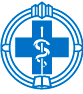 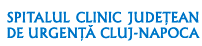 SERVICIUL R.U.N.O.                                                                                   APROBAT     MANAGER,         							             Prof. Univ. Dr. Claudia GHERMANPROCES VERBALINTERVIU TEHNICIAN DE RADIOLOGIE ȘI IMAGISTICĂ LICENȚIATÎntocmit astăzi, 19.07.2022 cu ocazia centralizării rezultatelor obținute în urma susținerii interviului pentru concursul de ocupare a posturilor vacante – perioadă nedeterminată. Rezultatul interviului este:Comisia de concurs:Președinte: Director Îngrijiri, As.Med.Pr.Lic. Eva KisMembru: As.șef Lucaciu FeliciaMembru: Tehnician de radiologie Szabo CristinaReprezentant OAMMR: As. Șef Monica DuțuSecretar: As. Dorina GârboanPublicat azi, 19.07.2022, ora 19:00.CODFUNCȚIEPunctaj interviuRezultate interviu26916Tehnician de radiologie100Admis27651Tehnician de radiologie85Admis28315Tehnician de radiologie83Admis28732Tehnician de radiologie88Admis28779Tehnician de radiologie65Admis28814Tehnician de radiologie74Admis